Supplemental Table 1: list of the 24 SNPs included in the NPPB – NPPA gene candidate analysisSNP, single nucleotide polymorphism; Chr, chromosome; pos, position; A1, allele 1; A2, allele 2; N0, number of homozygotes for A1; N1, number of heterozygotes; N2, number of homozygotes for A2, NAs, number of missing data; MAF, minor allele frequency; hz, heterozygosity, * these SNPs were also identified in the GWAS.Supplemental Table 2 : Characteristics of the subjects not included in the study (n=150)*Any CV conditions included Heart failure, Myocardial infarction, Stroke and Valvular diseases.Supplemental Table 3: Covariate effects in the linear model for plasma NT-proBNP levelsSD, standard deviation; BMI, Body Mass Index; eGFR, estimated Glomerular Filtration Rate; SBP, Systolic Blood Pressure; Urinary Na, urinary sodiumSupplemental Table 4: Variance decomposition for plasma NT-proBNP levels for all included subjectsModel 1, covariates are age and sex; Model 2, covariates are age, sex, eGFR, heart rate and urinary sodiumSupplemental Table 5: Variance decomposition for plasma NT-proBNP levels among healthy subjectsModel 1, covariates are age and sex; Model 2, covariates are age, sex, eGFR, heart rate and urinary sodiumSupplemental table 6: Correlations between the gene expressions of the gene cluster.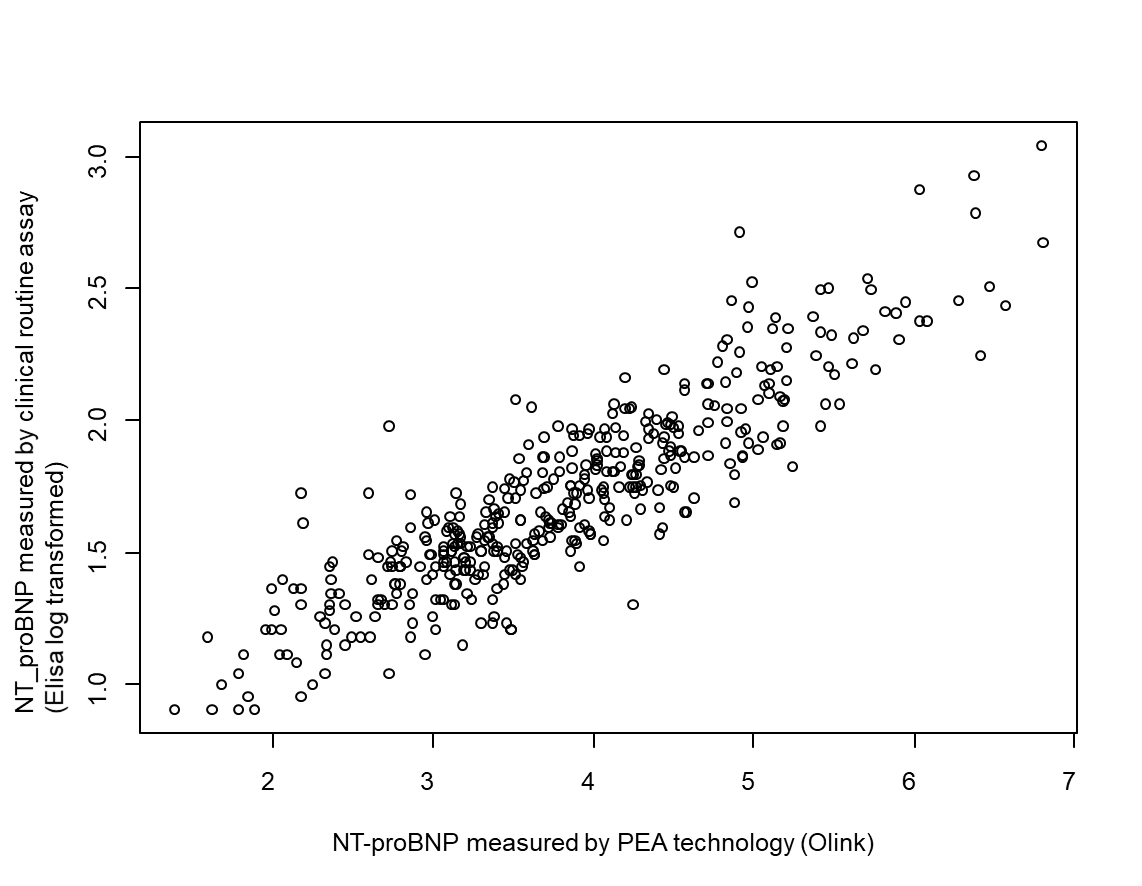 Supplemental Figure 1: Comparison between measured by clinical routine assays and the PEA technologyRs namechrposA1A2N0N1N2NAscallratemafhzrs2272803111898789TG3130144201.0000.0430.083rs1023252*111899033TG12860384401.0000.2730.383rs198415111901592CT23348120130.9980.1250.221rs61764042111905059GA376149601.0000.0260.048rs5065111906068GA27364118401.0000.1330.231rs198370111906981CT8234132760.9960.0800.149rs61757261111907430GT04157101.0000.0010.003rs5063111907648TC4141143001.0000.0470.090rs198372111909514AG20358119701.0000.1260.227rs149772863111917720AG05157001.0000.0020.003rs35640285111918379AC08156701.0000.0030.005rs5229111918519TC013156201.0000.0040.008rs198389*111919271GA29578649310.9990.4370.499rs79712000111924030CT2112146101.0000.0370.071rs6676300*111925300GA22475159910.9990.3810.477rs4846061111926350AC4165140510.9990.0550.105rs74714707111926758TC2111146201.0000.0370.070rs12562952111927056CT11288127601.0000.0980.183rs9661078111936324CA20980555920.9990.3890.512rs11804222111936514AG14320124010.9990.1110.203rs79593079111936644TC2129144401.0000.0420.082rs7554327111937404TC37582937101.0000.4990.526rs4846066111938050AG20880356040.9970.3880.511rs72864766111938399AG4145142601.0000.0490.092CharacteristicsMean ± sd / n (%)Age (years)49.77 ± 13.54Sex female 78 (52.00%)Current smoker38 (25.50%)BMI (kg/m²)26.85 ± 5.41Diabetes2 (1.40%)Fasting glycemia (g/L)0.88 ± 0.11Glycated hemoglobin (%)5.57 ± 0.36eGFR (mL/min/1.73m²)96.38 ± 13.44Urinary sodium (mmol/L)109.31 ± 43.59Heart Rate (bpm)62.70 ± 9.91SBP (mmHg)121.04 ± 11.03DBP (mmHg)74.66 ± 8.27Hypertension62 (41.33%)Any CV conditions*4 (2.67%)Heart failure1 (0.67%)Myocardial infarction0 (0.00%)Stroke2 (1.33%)Valvular disease2 (1.33%)Septal e’ (cm/s)9.61 ± 2.79Lateral e’ (cm/s)12.74 ± 4.11e/a1.19 ± 0.44e/e'6.55 ±1.65LAVI (mL)23.34 ± 7.68Deceleration time204.31 ± 53.56NT-proBNP levels according to category of subjects (arbitrary PEA units)           Healthy (n=87)3.54 ± 1.00           Hypertension (n=59)3.74 ± 1.08           Any CV conditions* (n=4)4.11 ± 1.07Univariate modelUnivariate modelUnivariate modelMultivariate modelMultivariate modelMultivariate modelEstimateSDP valueEstimateSDP valueP valueSex (female)0.5360.044<0.0010.026 0.002 <0.001<0.001Age0.0280.002<0.0010.556 0.0504<0.001<0.001BMI-0.0110.0080.025-0.006 0.005 0.224 0.224 eGFR-0.0060.0020.003-0.006 0.002 0.003 0.003 HR-0.0160.002<0.001-0.015 0.002 <0.001<0.001SBP-0.0050.0020.056-0.003 0.002 0.220 0.220 Urinary Na0.000870.000500.080.00150.00050.005 0.005 HeritabilityCommon environmental effectCovariate effectsResidual varianceModel 116.311.6419.8362.20Model 215.110.6522.9761.27HeritabilityCommon environmental effectCovariate effectsResidual varianceModel 116.230.0020.6663.10Model 215.950.0023.3160.73Correlation CoefficientCorrelation CoefficientCorrelation CoefficientCorrelation CoefficientCorrelation CoefficientNPPBNPPAMTHFRCLCN6C1orf167P valueNPPB0.049-0.0165.10-40.090P valueNPPA0.25-0.030-0.0620.167P valueMTHFR0.710.490.073-0.026P valueCLCN60.990.140.080.065P valueC1orf1670.06<0.0010.540.13